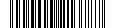 В соответствии со статьей 691 Федерального закона от 13 июля 2015 года № 218-ФЗ    «О государственной регистрации недвижимости»ПОСТАНОВЛЯЕТ:1. В отношении ранее учтенного объекта недвижимости, жилого помещения, расположенного по адресу: Томская область, ЗАТО Северск, г.Северск, ул.Солнечная, д.10, кв.76, общей площадью 41,0 кв.м (кадастровый номер 70:22:0010108:1388), выявлена                         в качестве правообладателя, владеющая данным объектом недвижимости на праве собственности: Шепилова Нина Александровна, ХХ.ХХ.ХХХХ г.р., место рождения: ХХХХХХ, паспорт: ХХХХ ХХХХХ, выдан ХХХХХХХ, дата выдачи ХХ.ХХ.ХХХХ, СНИЛС ХХХХХХХ, зарегистрированная по адресу: ХХХХХХХХХХ.2. Право собственности Шепиловой Нины Александровны на указанный в пункте 1 настоящего постановления объект недвижимости подтверждается договором на передачу квартиры в собственность гражданинаг.Томска-7 от 23.02.1994  № 4247.3. Управлению жилищно-коммунального хозяйства, транспорта и связи Администрации ЗАТО Северск обеспечить внесение в Единый государственный реестр недвижимости сведений о выявленном правообладателе согласно  пунктам 1,2 настоящего постановления.4. Контроль за исполнением постановления возложить на первого заместителя Мэра ЗАТО Северск.Мэр ЗАТО Северск							  	                    Н.В.ДиденкоО выявлении правообладателей ранее учтенного объекта недвижимости, жилого помещения, по адресу: Томская область, ЗАТО Северск, г.Северск, ул.Солнечная, д.10, кв.76